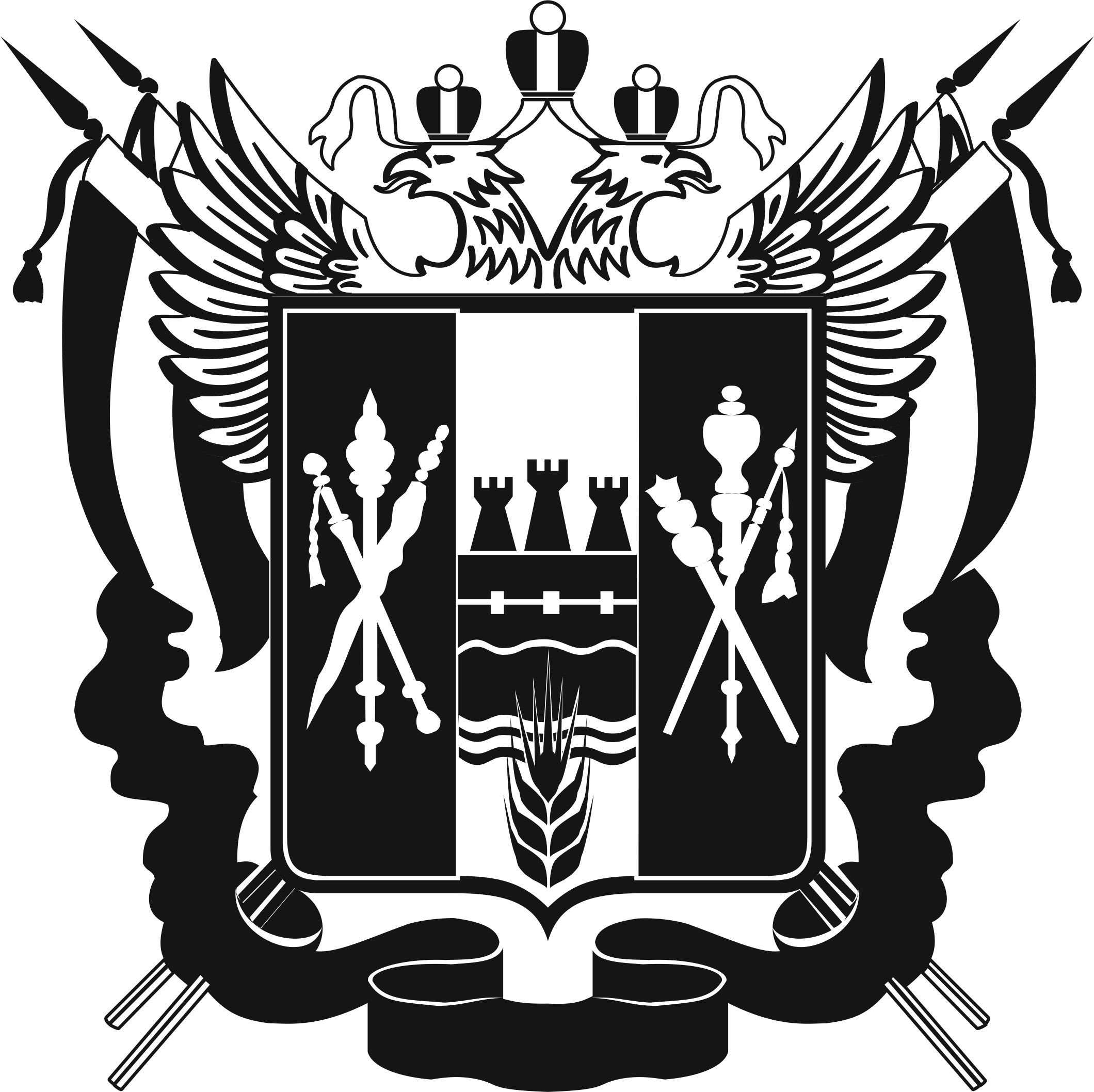 ТЕРРИТОРИАЛЬНАЯ ИЗБИРАТЕЛЬНАЯ КОМИССИЯНЕКЛИНОВСКОГО РАЙОНА РОСТОВСКОЙ ОБЛАСТИПОСТАНОВЛЕНИЕ«24» июня  2020 г.		   			                          №	 128-24с. ПокровскоеОб утверждении перечня первичных финансовых документов, прилагаемых к итоговому финансовому отчету кандидатов в депутаты Собрания депутатов Приморского сельского поселения четвертого созыва по Приморским одномандатным избирательным округам №№ 5, 6 и 7, Вареновского сельского поселения четвертого созыва по Варе-новскому одномандатному избирательному округу № 8 и Носовского сельского поселения четвертого созыва по Носовскому одномандатному избирательному округу № 5 В соответствии с пунктом9 статьи 59 Федерального закона 
от 12.06.2002 № 67-ФЗ «Об основных гарантиях избирательных прав и права на участие в референдуме граждан Российской Федерации»,Территориальная избирательная комиссия Неклиновского района  ПОСТАНОВЛЯЕТ:1. Утвердить прилагаемый Перечень первичных финансовых документов, прилагаемых к итоговому финансовому отчету кандидатов в депутаты Собрания депутатов Приморского сельского поселения четвертого созыва по Приморским одномандатным избирательным округам №№ 5, 6 и 7, Вареновского сельского поселения четвертого созыва по Вареновскому одномандатному избирательному округу № 8 и Носовского сельского поселения четвертого созыва по Носовскому одномандатному избирательному округу № 5 .2. Разместить настоящее постановление на официальном сайте Территориальной избирательной комиссии Неклиновского района в информационно-телекоммуникационной сети «Интернет».Председатель комиссии	М.Ю. СафоновСекретарь комиссии	Н.А. Харченко                                                                                    УТВЕРЖДЕНпостановлением Территориальной избирательной комиссии Неклиновского района от 24 июня 2020г. № 128-24ПЕРЕЧЕНЬпервичных финансовых документов, прилагаемых к итоговому финансовому отчету кандидатов в депутаты Собрания депутатов Собрания депутатов Приморского сельского поселения четвертого созыва по Приморским одномандатным избирательным округам №№ 5, 6 и 7, Вареновского сельского поселения четвертого созыва по Вареновскому одномандатному избирательному округу № 8 и Носовского сельского поселения четвертого созыва по Носовскому одномандатному избирательному округу № 5 Выписки подразделения ПАО Сбербанк (иной кредитной организации) по специальному избирательному счету соответствующего избирательного фонда;распоряжение о переводе добровольных пожертвований граждан, юридических лиц; распоряжение о переводе собственных средств избирательного объединения, кандидата;распоряжение о переводе денежных средств в качестве возвратов неиспользованных средств соответствующего избирательного фонда;договоры на выполнение работ (оказание услуг);счета (счета-фактуры);накладные на получение товаров;акты о выполнении работ;эфирные справки;расходные и приходные кассовые ордера;чеки контрольно-кассовых машин.